汉字的特点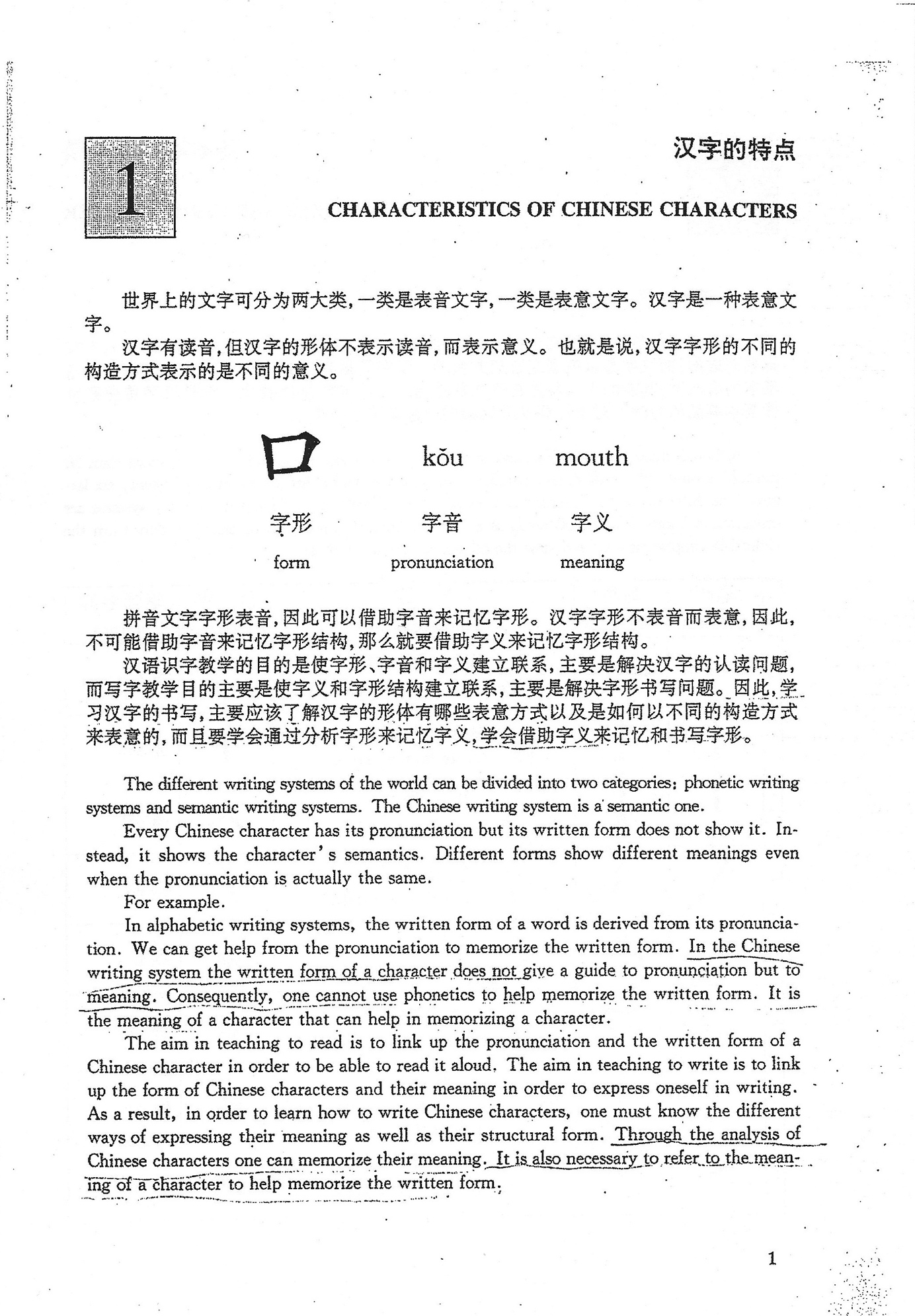 